Specjalny Ośrodek Szkolno-Wychowawczy im. Janusza Korczaka w Mławie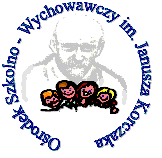 06-500 Mława  ul. Słowackiego 16tel. 23 654 34 11      e-mail:  osw_mlawa@op.plSOSW.ZP.271.1.2017ISTOTNE WARUNKI UDZIELANIA ZAMÓWIENIAw postępowaniu prowadzonym w oparciu o art. 4 pkt 8 Prawa zamówień publicznych 
(Dz. U. z 2017 r. poz. 1579  z póź. zm.), na:na organizację w terminie 28.04.2018 r. - 05.05.2018 r. wycieczki do Turcji w miejscowości Kizilagac (okolice Side) dla pracowników, emerytów oraz członków ich rodzin, Specjalnego Ośrodka Szkolno-Wychowawczego w Mławie,I.     Nazwa oraz adres zamawiającegoZamawiający: Specjalny Ośrodek Szkolno - Wychowawczy w MławieAdres do korespondencji: 06-500 Mława, ul. Słowackiego 16Godziny pracy Zamawiającego: poniedziałek - piątek  8:00 – 15:00Tel. 023 654  34 11    Faks  023  654 34 11adres strony internetowej: http://oswmlawa.bip.org.pl/  e-mail : osw_mlawa@op.plzaprasza do złożenia ofert cenowych na: na organizację w terminie 28.04.2018 r. - 05.05.2018 r. wycieczki do Turcji w miejscowości Kizilagac (okolice Side) dla pracowników, emerytów oraz członków ich rodzin, Specjalnego Ośrodka Szkolno-Wychowawczego w Mławie,II.       Opis przedmiotu zamówień:termin wyjazdu: od 28.04.2018 r. do 05.05.2018 r.ilość osób: 29 osób dorosłych  + 6 dzieci w wieku do 14 lat;Wykonawca jest zobowiązany zapewnić: - Przelot samolotem z Warszawy do Turcji (lotnisko w Antalayi) i z powrotem;- kierunek wycieczki Turcja, Kizilagac (okolice Side);- zakwaterowanie w hotelu wg kategorii miejscowej co najmniej ***** (5);- hotel przy plaży;- plaża piaszczysta lub piaszczysto-żwirowa;- pokoje: 7 pokoi trzyosobowych oraz 7 pokoi dwuosobowych wyposażone w TV/SAT, wi-fi, telefonem, łazienką (prysznic lub wanna, suszarka do włosów, WC), klimatyzacją, lodówką, zestawem do kawy/herbaty oraz balkonem;- wyżywienie: All Inclusive: śniadania (dostępne w godz. 8:00-10:00), lunch (w godz. 13:00-14:30) i kolacje (w godz. 19:00-21:30) serwowane w formie bufetu (kuchnia międzynarodowa i regionalna); bar (dostępny w godz. 10:00-24:00) z pełnym asortymentem; bar przy basenie (dostępny w godz. 10:00-18:00): przekąski i napoje, w tym kawa i herbata; bar z przekąskami (dostępny w godz. 12:30-18:00); terminy posiłków mogą się różnić od podanych;- baseny - odkryty i kryty - na terenie hotelu do dyspozycji gości ze słoną i słodką wodą, leżaki i parasole – bezpłatnie, bar przy basenie bezpłatnie;- animacje: w ciągu dnia  prowadzone przez zespół hotelowy dla dzieci i dorosłych (np. poranna gimnastyka, kręgle, karaoke, kabaret, muzyka na żywo, klub nocny, salon gier, plac zabaw);- sport i rozrywka: bezpłatnie: korty do tenisa, siłownia itp., dostępne zabiegi spa za dodatkową opłatą;- sklepy np. z pamiątkami i prasą na terenie hotelu; - w cenie wycieczki: przelot samolotem, obowiązkowa opłata lotniskowa, transfer lotnisko-hotel-lotnisko, zakwaterowanie: 7 noclegów, wyżywienie all inclusive, rozrywki;- dodatkowe zwiedzanie: do wyboru co najmniej 4 wycieczki fakultatywne – płatne indywidualnie;Zamawiający wymaga, aby usługa była realizowana z należytą starannością i zasadami bezpieczeństwa. Wykonawca zobowiązany jest do:- przedłożenia harmonogramu wycieczki;- zorganizowania biletów wstępu do zwiedzanych obiektów;- zapewnienia przewodnika i pilota z odpowiednimi uprawnieniami;- zapewnienia autokaru z klimatyzacją i barkiem oraz opieką pilota;- ubezpieczenia uczestników wyjazdów od następstw nieszczęśliwych wypadków (NNW, KL CP, Asisstance i na wypadek zagubienia bagażu), wszystkie ubezpieczenia są bez franszyzy redukcyjnej;- dopuszcza się możliwość opłacenia zaliczki przed wykonaniem usługi do wysokości ok. 50 % wartości wycieczki wg harmonogramu zawartego w umowie.Bieg terminu związania ofertą rozpoczyna się wraz z upływem terminu składania ofert i wynosi 20 dni.III.     Informacja o oświadczeniach i dokumentach, jakie mają dostarczyć wykonawcy w celu potwierdzenia spełnienia warunków udziału w postępowaniu1.   Zamawiający wymaga, by każda oferta zawierała minimum następujące dokumenty:1)   Wypełniony i podpisany przez Wykonawcę formularz cenowo-ofertowy (wzór formularza stanowi załącznik do niniejszych IWUZ)2)    Aktualny odpis z właściwego rejestru albo aktualne zaświadczenia o wpisie do ewidencji działalności gospodarczej, jeżeli odrębne przepisy wymagają wpisu do rejestru lub zgłoszenia do ewidencji działalności gospodarczej, wystawionego nie wcześniej niż 6 miesięcy przed upływem terminu składania oferty cenowej- oryginał lub kserokopia poświadczona przez Wykonawcę oraz pozostałe oświadczenia zgodnie z art. 22 ustawy Prawo zamówień publicznych3)   Oświadczenia zgodnie z art. 24 ustawy Prawo zamówień publicznych2.   Dokument, o którym mowa w ust. 1 pkt 2 i 3 może być dostarczony przed podpisaniem umowy.3.   Postępowanie prowadzone jest w języku polskim.IV.    Informacja o sposobie porozumiewania się zamawiającego z wykonawcami oraz przekazywania oświadczeń i dokumentów.Wszelkie oświadczenia, wnioski, zawiadomienia oraz informacje zamawiający i wykonawcy mogą przekazywać pisemnie, za pomocą faksu lub drogą elektroniczną.V.   Osoby po stronie zamawiającego uprawnione do porozumiewania się z wykonawcami.Osobą uprawnioną do kontaktowania się z Wykonawcami i udzielania wyjaśnień dotyczących postępowania jest w sprawach proceduralnych i merytorycznych:Pani Anna Drozdowska Fax: 023 654 34 11, mail: osw_mlawa@op.plw godzinach pracy Zamawiającego od poniedziałku do piątku w godz. 8:00 – 15.00VI.  Miejsce i termin składania i otwarcia ofert1.  Ofertę cenową należy złożyć w siedzibie Zamawiającego: Specjalny Ośrodek Szkolno – Wychowawczy w Mławie ul. Słowackiego 16 w terminie do 14.11.2016 r. do godz. 10.00 z dopiskiem "Organizacja w terminie 28.04.2018 r. - 05.05.2018 r. wycieczki do Turcji w miejscowości Kizilagac (okolice Side) dla pracowników, emerytów oraz członków ich rodzin, Specjalnego Ośrodka Szkolno-Wychowawczego w Mławie,”2.    Zamawiający dokona otwarcia ofert cenowych w dniu 14.11.2016 r., o godz. 10.20 w swojej siedzibie (adres jak wyżej)3.    Bezpośrednio przed otwarciem ofert cenowych Zamawiający poda kwotę, jaką zamierza przeznaczyć na sfinansowanie zamówienia.4.    Otwarcie ofert jest jawne.VII.    Opis sposobu obliczania ceny:1.  Na formularzu cenowo-ofertowym (załącznik Nr 1 do IWUZ) należy przedstawić cenę netto i brutto przedmiotu zamówienia oraz stawkę VAT.2.  Wartość cenową należy wpisać w polskich złotych z precyzją do dwóch miejsc po przecinku oraz słownie.3.   Cena zawierać ma wszystkie koszty przedmiotu zamówienia.VIII.     Kryteria oceny ofert.1.   Zamawiający będzie się kierował następującymi kryteriami: CENA – 100 %IX.    Informacja dotycząca walut obcych, w jakich mogą być prowadzone rozliczenia między zamawiającym i wykonawcą.Rozliczenia między Zamawiającym i Wykonawcą będą prowadzone w polskich złotych.X.  Informacje o formalnościach, jakie powinny zostać dopełnione po wyborze ofert w celu zawarcia umowy w sprawie zamówienia publicznego.1.   O wyborze oferty cenowej Zamawiający zawiadomi niezwłocznie wykonawców, którzy ubiegali się o udzielenie zamówienia.2.    Zamawiający zawrze umowę niezwłocznie po przekazaniu zawiadomienia o wyborze oferty.3.     Jeżeli Wykonawca, którego oferta została wybrana, uchyli się od zawarcia umowy, Zamawiający wybierze ofertę najkorzystniejszą spośród pozostałych ofert, bez przeprowadzania ich ponownej oceny.4.    Zamawiający przekazuje projekt umowy (załącznik Nr 3 do IWZ), określającej warunki wykonania zamówienia. Zamawiający będzie żądał, aby umowa została zawarta i zrealizowana na warunkach określonych w tym projekcie.5.     Do prowadzonego postępowania nie przysługują wykonawcom środki ochrony prawnej (protest, odwołanie, skarga) określone odpowiednio w przepisach ustawy Prawo zamówień publicznych.6.   Niniejsze postępowanie prowadzone jest na zasadach opartych na wewnętrznych uregulowaniach organizacyjnych bez zastosowania obowiązujących w innych wypadkach, przepisów ustawy Pzp poza art. 4 pkt 8.Załączniki do IWUZ1.	Formularz cenowo-ofertowy2.	Oświadczenie3. 	Projekt umowy4. 	Oświadczenie o składaniu fałszywych zeznań5. 	Obowiązek informacyjnyZATWIERDZAM:  Mława, dnia 27-10-2017 r.                                      			Anna Katarzyna Drozdowska - Dyrektor Ośrodka Załącznik Nr 1 do zm. IWUZPieczęć  adresowa WykonawcyFORMULARZ CENOWO-OFERTOWY1.      Oferujemy przedmiot zamówienia zgodnie z zaproszeniem na :na organizację w terminie 28.04.2018 r. - 05.05.2018 r. wycieczki do Turcji w miejscowości Kizilagac (okolice Side) dla pracowników, emerytów oraz członków ich rodzin, Specjalnego Ośrodka Szkolno-Wychowawczego w Mławie,Oświadczamy, że zapoznaliśmy się ze Istotnych Warunków Udzielania Zamówienia,  nie wnosimy do niej żadnych zastrzeżeń i składamy niniejszą ofertę:Pełna nazwa hotelu:.........................................................................................................…Cena  Ofertowa za osobę dorosłą:Wartość netto w zł na osobę =……………………………..........…………………………………...……….… złVAT  w zł na osobę - ..................................................................................................….…………………….... złWartość  brutto w zł na osobę =....................................................................………….……………....................zł
 ( słownie ............................................................................………...................…......................................złotych)Cena  Ofertowa za dziecko w wieku do 14 lat:Wartość netto w zł na osobę =……………………………..........…………………….………..…….……….… złVAT  w zł na osobę - .................................................................................................………………………........ złWartość  brutto w zł na osobę =........................................................................………………………..................zł
 ( słownie .....................................................................................................................………….................złotych)Łączna wartość zamówienia za wszystkich uczestników:Wartość netto w zł =……………………………………………..………………………….....................…….… zł
 (słownie ....................…………….................................................................................................................złotych)VAT  w zł - ...........................................………………………….......................................................................... zł
 (słownie .................................................……………....................................................................................złotych)Wartość  brutto w zł =...............................………………………….......................................................................zł
 ( słownie ..................................................…………....................................................................................złotych)Akceptujemy projekt umowy i w razie wybrania naszej oferty zobowiązujemy się do podpisania umowy na warunkach zawartych w Istotnych Warunków Udzielania Zamówienia,  w  miejscu  i  terminie  wskazanym  przez  zamawiającego.Ofertę  niniejszą  składamy  na  ..............  kolejno  ponumerowanych  stronach.....................................,  dnia  .....................	                                                    		    ...........................................................................................                                                                                                                                                                                		     czytelne podpisy osób wskazanych w dokumencie uprawniającym                                                                       		   do występowania w obrocie prawnym lub posiadających pełnomocnictwoZałącznik Nr 2 do IWUZOŚWIADCZENIEImiona                  ...............................................................................................................................Nazwisko              ...............................................................................................................................Nazwa Firmy       ...............................................................................................................................                               ...............................................................................................................................Adres                     ...............................................................................................................................Niniejszym zgodnie z art. 22 ust. 1 ustawy z dnia 29 stycznia 2004 r. Prawo zamówień publicznych (tekst jednolity Dz. U. z 2017, poz. 1579 z póź. zm.) oświadczam(y), że firma którą reprezentuję(my):1.       posiada uprawnienia do wykonywania określonej działalności  lub czynności, jeżeli przepisy prawa nakładają obowiązek posiadania takich uprawnień,2.       posiada wiedzę i doświadczenie,3.       dysponuje potencjałem technicznym i osobami zdolnymi do wykonania zamówienia4.       znajduje się w sytuacji ekonomicznej i finansowej zapewniającej wykonanie zamówienia,a także:Oświadczam(y), że nie podlegamy wykluczeniu z postępowania o udzielenie zamówienia na podstawie art. 24 ust.1 ustawy - Prawo zamówień publicznych.Oświadczam(y), że zapoznałem(liśmy) się z warunkami przetargowymi i przyjmuję(my) je bez zastrzeżeń;Oświadczam(y), że złożona oferta została sporządzona samodzielnie, niezależnie od pozostałych uczestników postępowania;Osobą upoważnioną do podpisania umowy jest pan/pani:..................................................................(data i podpis osoby uprawnionejdo reprezentacji Wykonawcy  Załącznik nr 3 do IWUZ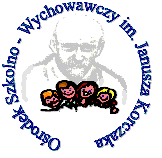 	Specjalny Ośrodek Szkolno-Wychowawczy im. Janusza Korczaka w Mławie06-500 Mława  ul. Słowackiego 16tel. 23 654 34 11      e-mail:  osw_mlawa@op.plPROJEKT UMOWY	 UMOWA nr……………………zawarta w dniu ……………roku pomiędzy………………………………….z siedzibą w …………………………. zwanym dalej ZLECENIOBIORCĄ reprezentowanym przez właściciela -………………………….., a Specjalnym Ośrodkiem Szkolno-Wychowawczym z siedzibą przy ul. Słowackiego 16, 06-500 Mława;reprezentowanym przez Annę Katarzynę Drozdowską – Dyrektor Ośrodka zwanym dalej ZLECENIODAWCĄ § 1Przedmiotem niniejszej umowy jest organizacja w terminie 28.04.2018 r. - 05.05.2018 r. wycieczki do Turcji w miejscowości Kizilagac (okolice Side) dla pracowników, emerytów oraz członków ich rodzin, Specjalnego Ośrodka Szkolno-Wychowawczego w Mławie,§ 21. Zleceniodawca zobowiązuje się do przeprowadzenia wyjazdu na następujących warunkach: termin wyjazdu: od 28.04.2018 r. do 05.05.2018 r.ilość osób: 29 osób dorosłych  + 6 dzieci w wieku do 14 lat;Wykonawca jest zobowiązany zapewnić: - Przelot samolotem z Warszawy do Turcji (lotnisko w Antalayi) i z powrotem;- kierunek wycieczki Turcja, Kizilagac (okolice Side);- zakwaterowanie w hotelu wg kategorii miejscowej co najmniej ***** (5);- hotel przy plaży;- plaża piaszczysta lub piaszczysto-żwirowa;- pokoje: 7 pokoi trzyosobowych oraz 7 pokoi dwuosobowych wyposażone w TV/SAT, wi-fi, telefonem, łazienką (prysznic lub wanna, suszarka do włosów, WC), klimatyzacją, lodówką, zestawem do kawy/herbaty oraz balkonem;- wyżywienie: All Inclusive: śniadania (dostępne w godz. 8:00-10:00), lunch (w godz. 13:00-14:30) i kolacje (w godz. 19:00-21:30) serwowane w formie bufetu (kuchnia międzynarodowa i regionalna); bar (dostępny w godz. 10:00-24:00) z pełnym asortymentem; bar przy basenie (dostępny w godz. 10:00-18:00): przekąski i napoje, w tym kawa i herbata; bar z przekąskami (dostępny w godz. 12:30-18:00); terminy posiłków mogą się różnić od podanych;- baseny - odkryty i kryty - na terenie hotelu do dyspozycji gości ze słoną i słodką wodą, leżaki i parasole – bezpłatnie, bar przy basenie bezpłatnie;- animacje: w ciągu dnia  prowadzone przez zespół hotelowy dla dzieci i dorosłych (np. poranna gimnastyka, kręgle, karaoke, kabaret, muzyka na żywo, klub nocny, salon gier, plac zabaw);- sport i rozrywka: bezpłatnie: korty do tenisa, siłownia itp., dostępne zabiegi spa za dodatkową opłatą;- sklepy np. z pamiątkami i prasą na terenie hotelu; - w cenie wycieczki: przelot samolotem, obowiązkowa opłata lotniskowa, transfer lotnisko-hotel-lotnisko, zakwaterowanie: 7 noclegów, wyżywienie all inclusive, rozrywki;- dodatkowe zwiedzanie: do wyboru co najmniej 4 wycieczki fakultatywne – płatne indywidualnie;Zamawiający wymaga, aby usługa była realizowana z należytą starannością i zasadami bezpieczeństwa. Wykonawca zobowiązany jest do:- przedłożenia harmonogramu wycieczki;- zorganizowania biletów wstępu do zwiedzanych obiektów;- zapewnienia przewodnika i pilota z odpowiednimi uprawnieniami;- zapewnienia autokaru z klimatyzacją i barkiem oraz opieką pilota;- ubezpieczenia uczestników wyjazdów od następstw nieszczęśliwych wypadków (NNW, KL CP, Asisstance i na wypadek zagubienia bagażu), wszystkie ubezpieczenia są bez franszyzy redukcyjnej;- dopuszcza się możliwość opłacenia zaliczki przed wykonaniem usługi do wysokości ok. 50 % wartości wycieczki wg harmonogramu zawartego w umowie.2.  Każda osoba rezygnująca z wycieczki ponosi koszty anulacji wg poniższego wzoru np:- do ……... dni przed dniem wyjazdu – …... % kosztów wycieczki;- od ….. do …... dni przed dniem wyjazdu – …….% kosztów wycieczki;3. Zleceniodawca zobowiązany jest zgłosić wstępne dane uczestników, wraz z listą podziału na pokoje, do …. dni kalendarzowych przed datą rozpoczęcia wyjazdu, tj. do ……... r., według specyfikacji ilości i rodzajów pokoi dostarczonych mu przez …………... Listę ostateczną należy zgłosić na ……….. dni przed datą rozpoczęcia wyjazdu, tj. ……….. r.4. Zleceniodawca może dokonać zmian danych uczestników bez ponoszenia dodatkowych kosztów do …………. dni roboczych przed datą rozpoczęcia wyjazdu, tj. do ………. r. włącznie. Późniejsza zmiana nazwiska będzie skutkowała naliczeniem ………... zł kosztów.5. W cenie wycieczki nie są zawarte indywidualne wydatki uczestników np. za usługi hotelowe typu SPA lub opłatę wyjazdową ok.  ….euro którą każdy uczestnik pokrywa indywidualnie oraz wiza wjazdowa.§ 31. Zleceniobiorca poinformuje o godzinie wylotu samolotu na ………. dni przed wylotem.2. Uczestnicy powinni stawić się w określonym wcześniej miejscu zbiórki tj. ……….
 ok. 2 godziny przed planowanym wyjazdem z odpowiedniki dokumentami umożliwiającymi podróż.§ 41. Z tytułu wykonania niniejszej umowy Zleceniobiorca otrzyma wynagrodzenie w wysokości:………………... zł netto  (słownie: ………………………….. PLN  00/100)podatek vat …….. %…………...zł  ………………….zł brutto  (słownie: …………………………….. PLN  00/100)2. Wynagrodzenie będzie płatne na rachunek bankowy Zleceniobiorcy prowadzony w: nazwa banku  ………………..nr konta …………………………………………..Termin płatności ze środków własnych uczestników:1. I rata w wysokości ………….. zł (słownie: ……………………... zł 00/100) płatna w ciągu 14 dni od dnia podpisania umowy; ok. …… % całości;2. II rata w wysokości  ……………….. zł (słownie: ………………….. zł 00/100) płatna do 12-02-2018 roku; ok. ….. % całości;3. III rata w wysokości  ……………….. zł (słownie: ………………….. zł 00/100) płatna do 12-03-2018 roku; ok. …… % całości;Termin płatności ze środków Zakładowego Funduszu Świadczeń Socjalnych:4. IV rata w wysokości 36 000,00 PLN za w/ w świadczenia zostanie uregulowana na podstawie faktury Vat Marża najpóźniej w ciągu 7 dni po otrzymaniu faktury wystawionej po wykonaniu usługi. Płatność zostanie uregulowana ze środków Zakładowego Funduszu Świadczeń Socjalnych, co stanowi ok. …… % wartości zamówienia.5. Raty od I do IV stanowią całkowity koszt wycieczki.6. Cena wycieczki to: ……………… zł od osoby dorosłej w standardowym pokoju …….osobowym, ………. zł za dziecko w wieku do 14 lat.§ 51. Wszelkie oświadczenia stron składane w wykonaniu niniejszej umowy, a także jej zmiana bądź rozwiązanie wymagają dla swojej ważności formy pisemnej.2. Integralną częścią umowy są warunki imprez turystycznych organizowanych przez ……………. , warunki ubezpieczeń, które stanowią załącznik do umowy i zostały przekazane Zleceniodawcy oraz opis hotelu wraz z informacją na temat możliwości wykupienia dodatkowych wycieczek fakultatywnych.§ 61. W razie niewykonania lub nienależytego wykonania umowy przez ZLECENIOBIORCĘ, ZLECENIOBIORCA zobowiązuje się zapłacić Zamawiającemu kary umowne:- w wysokości 10 %  wartości brutto zamówienia określonej w  § 4 umowy, w przypadku niedotrzymania terminu realizacji umowy, o którym mowa w § 2.1. umowy (nie dotyczy zmian terminu wylotu ustalonego przez przewoźnika);- w wysokości 20 %  wartości brutto zamówienia określonej w  § 4 umowy, w przypadku wypowiedzenia umowy przez ZLECENIOBIORCĘ lub przez ZLECENIODAWCĘ z przyczyn leżących po stronie ZLECENIOBIORCY;- w przypadku niedotrzymania warunków pobytu, transportu, wyżywienia, zapewnienia opieki pilota przewodnika podczas całej wycieczki, bądź jakichkolwiek innych wymagań określonych w specyfikacji  istotnych warunków zamówienia, bądź umowie, ZLECENIOBIORCA zapłaci karę umowną w wysokości 0,5% wartości brutto określonej w paragrafie 5 umowy za każdy stwierdzony pisemnie taki przypadek. 2. Kary umowne są niezależnie od poniesionej szkody. Jeżeli jednak wartość szkody przewyższy wysokość należnych kar umownych, ZLECENIODAWCA zastrzega sobie możliwość dochodzenia od ZLECENIOBIORCY należności w wysokości rzeczywiście poniesionej szkody.3. Kary umowne o których mowa mogą zostać potrącone przez ZLECENIODAWCĘ z wynagrodzenia należnego ZLECENIOBIORCY za faktycznie wykonaną usługę, na co ZLECENIOBIORCA wyrażą zgodę.4. Powyższe postanowienia nie stosuje się w przypadku wypowiedzenia umowy w wyniku działania siły wyższej (np. wojna, pożar, powódź, strajki).5. Właściwa końcowa faktura za realizację wycieczki zostanie wystawiona nie później niż na 7 dni po realizacji wycieczki i w przypadkach zasadnych, o których mowa w niniejszym punkcie-końcowa kwota faktury może być niższa od nominalnej – w takim przypadku nastąpiłby zwrot wyliczonej kwoty na konto ZLECENIODAWCY - lub w gotówce.§ 71. Ewentualne reklamacje dotyczące świadczonych usług powinny być wniesione na piśmie do biura nie później niż 7 dni od daty zakończenia imprezy. 2. Zasadność tych reklamacji zostanie rozpatrzona w terminie 14 dni od otrzymania skargi po konsultacjach z pilotami, przewoźnikami lub z osobami bezpośredni związanymi z realizacją usług (w zależności, którego elementu programu skarga dotyczyłaby).§ 8W sprawach nieuregulowanych niniejszą umową znajdują zastosowanie odpowiednie przepisy Kodeksu Cywilnego, ustawy o usługach turystycznych oraz inne przepisy o ochronie konsumenta.Wszelkie sprawy sporne powstałe na tle realizacji niniejszej umowy strony zobowiązują się rozstrzygać polubownie, a w braku porozumienia w Sądzie Rejonowym właściwym dla siedziby Zleceniobiorcy.Niniejszą umowę sporządzono w dwóch jednobrzmiących egzemplarzach pozostających na prawach oryginału, po jednej dla każdej ze stron.Umowa obowiązuje od momentu podpisania jej przez obie strony do czasu zakończenia i rozliczenia wycieczki.............................................                        			       ................................................         Zleceniodawca                                           			            Zleceniobiorca                  Załącznik 4 do IWUZ…………………………………..    Miejscowość, data……………………………………………..…………………….……………..………..……………………………………………..Imię i nazwisko, adres OświadczenieJa niżej podpisany/a, świadomy/a odpowiedzialności karnej za fałszywe zeznania wynikające z art. 233 k.k. (podanie nieprawdy lub zatajenie prawdy) oświadczam, że nie byłem/am karany/a za przestępstwa popełnione umyślnie z oskarżenia publicznego lub umyślne przestępstwo skarbowe, nie toczy się przeciwko mnie postępowanie karne, posiadam pełną zdolność do czynności prawnych oraz korzystam z pełni  praw publicznych.				                     …………………………………….……….                                                                                             Podpis (odręczny)Załącznik 5 do IWUZ…………………………………..    Miejscowość, data……………………………………………..Pieczęć firmowaObowiązek informacyjny:Przyjmuję do wiadomości, że zgodnie z Art. 25 ust. 1 ustawy z dnia 29 sierpnia 1997r. o Ochronie danych osobowych :- administratorem danych osobowych jest Specjalny Ośrodek  Szkolno – Wychowawczy, z siedzibą: ul. Słowackiego 16, 06-500 Mława, - dane osobowe przetwarzane będą w celu realizacji zadań wynikających z niniejszego zamówienia publicznego, dane nie będą udostępniane innym odbiorcom, z wyjątkiem upoważnionych na podstawie przepisów prawa, - posiadam prawo dostępu do treści swoich danych osobowych oraz ich poprawiania, - podanie danych osobowych jest dobrowolne, jednakże odmowa ich podania może być równoznaczna z brakiem możliwości rozpatrzenia oferty. Oświadczam, że wyrażam zgodę / nie wyrażam zgody* na przetwarzanie moich danych osobowych na potrzeby  realizacji wniosku (zgodnie z Ustawą o ochronie danych osobowych).*niepotrzebne skreślić………………………………(czytelny podpis)